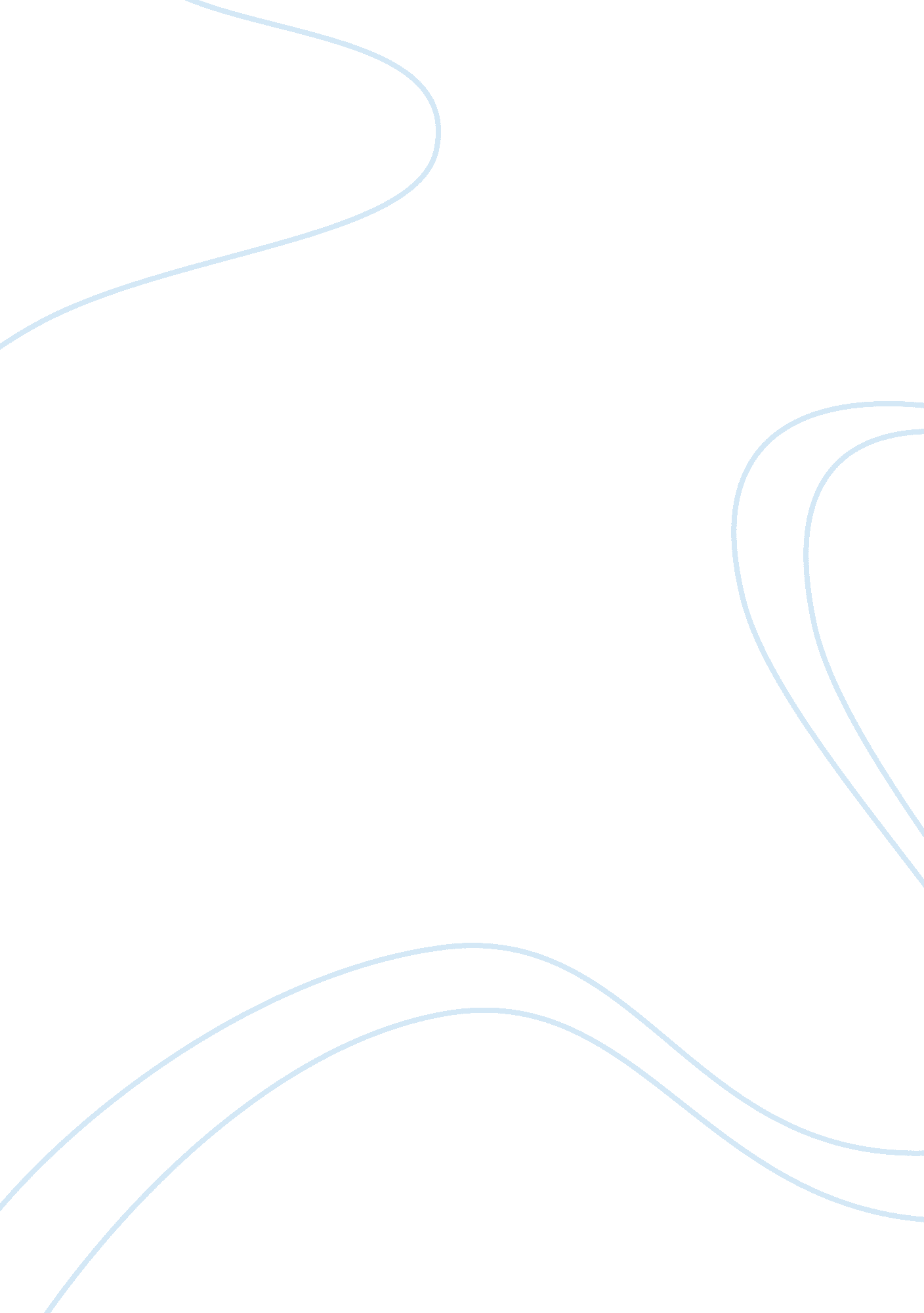 Designing responsive supply chains business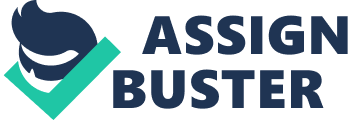 Contents Review inquiries: The chief aim of planing efficient supply concatenation is cost minimisation and better plus use. Several indispensable characteristics are necessary to accomplish this aim. To accomplish this, long term relationships need to be developed with the providers who should be involved in joint cost decrease enterprises, value technology programmes and procedure betterment. attempts Similarly, it is of import to put in long-run relationship with the entities in the out-bound supply concatenation and better efficiency in the transit. Because the demand is likely to be for longer clip, uninterrupted refilling stock list systems should be resorted to. Efficient information sharing across the supply-chain. is really indispensable. Developing robust stock list control theoretical accounts to accurately repair the reorder point and order degrees are of import to guarantee efficient supply ironss. Integrating stuff planning and control systems utilizing company-wide information systems, like the ERP, is dearly-won but indispensable for efficient supply ironss. Planing Responsive Supply Chains Responsive supply ironss need to be designed because of uncertainness in demand and big prognosis mistakes. Furthermore, developing systems to rapidly run into the demand when the demand is unsure extremely indispensable. Capturing point of sale informations and instantly updating the centralized planning system utilizing EDI and Internet linkages is an of import operational characteristic of antiphonal supply ironss. Cuting down lead clip by drastically redesigning concern procedures refering to assorted constituents of the supply concatenation is besides a cardinal demand. Recently, newer schemes related to delay hold been devised to turn to the twin jobs of customization, increased assortment and longer lead clip. In a delay scheme, assortment creative activity is postponed every bit much as possible to the point of ingestion. Mass customization is developing as a really utile concern scheme Firms selling advanced merchandises pattern tactics of delay. In one method, the company delays the concluding packaging until the point of ingestion of the merchandise. In assembly postponement standardized sub-components are kept ready and the merchandise is assembled to order merely in clip. Dell Computers. follow the scheme of extinguishing the distributer and the retail merchant to cut down the bringing lead clip. In the instance of fabrication delay, the concluding phase of fabrication is delayed until the point of ingestion. Other schemes employed in configuring and efficient supply concatenation include alterations in merchandise design. Developing standardisation, usage of modular design provides several illustrations of these. Efficient Versus Responsive Supply Chains Even though extended engineerings such as EDI, the Internet, computer-assisted design, flexible fabrication, and automated warehousing have been applied to all phases to of the supply concatenation, the public presentation of many supply ironss has been unsatisfactory. The nature of demand for the house ‘ s merchandises or services is a cardinal factor in the best pick of supply-chain design. Efficient supply ironss work best in environments where demand is extremely predictable, such as demand for staple points purchased at food market shops or demand for a bundle bringing service. The focal point of the supply concatenation is on the efficient flows of markets the houses serve, merchandise or service designs last a long clip, new debuts are infrequent, and assortment is little. Such houses typically produce for markets in which monetary value is important to winning an order ; therefore part borders are low and efficiency is of import. Consequently, the houses ‘ competitory precedences are low-priced operations, consistent quality, and on-time bringing. Responsive supply ironss work best when houses offer a great assortment of merchandises or services and demand is low and unsure and the bets are high. The houses may non cognize what merchandises or services they need to supply until clients place orders. In add-on, demand may be ephemeral, as in the instance of manner goods. The focal point of antiphonal supply ironss is minimal lead clip so as to avoid maintaining dearly-won stock lists that finally must be sold at high price reductions. Such is the operating environment of mass customizers or houses using the assemble-to-order operations scheme. To be competitory, such houses must often present new merchandises or services. However, because of the innovativeness of their merchandises or services, these houses enjoy high part borders. Typical competitory precedences are development velocity, fast bringing times, customization, volume flexibleness, and high-performance design quality. It should be remembered that merchandise life rhythm is a important factor which distinguishes a new merchandise with low demand and the same merchandise going a stable merchandise with reasonably good demand. Initially a speedy response scheme is desirable and later on an efficient scheme has to be resorted. Figure 30. 7 Shows the zone of efficient frontier advocated by Chopra et Al. The figure30. 6 indicates in a block diagram mode a supply concatenation consisting of provider maker, distributer, retail merchant and client. It has been observed that the demand for points goes on increasing as we move up the supply concatenation from the retail merchant to distributor to maker. This addition in magnitude and fluctuation in the demand where work- in -process stock lists as we move upriver the supply concatenation termed as Bullwhip consequence. The word bullwhip has been so called because it resembles the action of a whip where each section farther down the whip goes faster than the one above it. It has harmful consequence on the public presentation of the supply concatenation. This is because the work- in- procedure goes on increasing backwards along the supply concatenation and needlessly increases the work in process degree and money blocked the stock list. Causes of Bullwhip Effect: A simple logical ground for the bullwhip consequence can be conjectured. What happens is that a little addition in retail merchants orders due to his desire to maintain some safety stock, which the writers call “ squirrel composite ” despite a steady demand from the client, consequences in the distributer increasing his orders to the maker by an sum greater than the retail merchant for grounds of maintaining a safety stock, merely in instance the demand has an increasing tendency. The maker so sees a leap in demand Due to this the maker increases his degree of stuffs, to be procured from the supplierin adition to increasing an addition in machines and labor. The consequence of this addition in production consequences in excessively many goods are fed into the grapevine. However the retail merchant refuses the inordinate flow which forces the distributer to besides cut back his imposter addition in demand. Sing this bead in demand, the maker has no manner but to try selling the goods at a lowered monetary value to the retail merchant. through the distributer. Apart from the above simple logical account, research workers like Forrester, Lee and Padmanabhan have analyzed the bullwhip consequence. The writers now present their interpretion of the Lee-Padmanabhan theoretical account. There are four major causes of the bullwhip consequence: . 1. Demand Forecast Updating: One of the methods of prediction used widely is known as exponential smoothing. In this technique, the following hebdomads prognosis is calculated by adding to the earlier forecast an sum of rectification factor to update the new prognosis. Ft= Ft-1 + ??›‚ ( Dt-1 – Ft-1 ) . Though the procedure of adding the mistake ( vitamin E ) seems to be logical the weak point of exponential smoothing prevarications in the pick of a rational value of alpha. The value of ??›‚ varies from 0 to 1. If a director uses a value of ??›‚ which is excessively high say. 6 he might overrate the Forecast and direct a bloated figure of his prognosis up the supply concatenation. This might upset the supply programs of the upstream member. Every company in a supply chin normally does merchandise prediction for its production programming ; When a downstream operation topographic points an order, the upstream director processes that piece of information as a signal about future merchandise demand. Based on this signal, the upstream director readjusts his or her demand prognosiss and, in bend, the orders placed with the providers of the upstream operation. Some governments contend that demand signal processing is a major subscriber to the bullwhip consequence For illustration, if you are a director who has do find how much to order from a provider, you use a simple method, such as exponential smoothing. The order you send to the suppler reflects the sum you need to refill the stocks to run into the demand of future demands, every bit good as the necessary safety stocks. With long lead times, it is common to hold hebdomads of safety stocks. The consequences are the fluctuation in the order measures over clip can be much greater than those in the demand informations. 2. MRP Based Order Placement: The well known tool of Material Requirements Planning is based on the premiss that order should be placed with the provider in distinct batches with certain lead times. MRP therefore breaks up uninterrupted demand into chunky demand.. MRP systems are frequently run monthly, ensuing in monthly telling with supply. A company with slow-moving points may prefer to order on a regular cyclical footing One common obstruction for a company that wants to order often is the economic sciences of transit. There are significant differences between full truckload ( FTL ) and less-than-truck-loads rates, so companies have a strong inducement to make full a truckload when they order from a provider. For most points, a full truckload could be a supply of a month or more. . When a company faces periodic ordination by its clients, the bullwhip consequences. 3. Manufacturers offerings of low monetary values: Manufacturers and distributers sporadically have particular publicities like monetary value price reductions, measure price reductions, vouchers, discounts and so on. All these publicities result in monetary value fluctuation. In add-on, makers offer trade trades like particular price reductions, delayed payment footings ) to the distributers and jobbers, . Such publicities can be dearly-won to the supply concatenation. When a merchandise ‘ s monetary value is low through direct price reduction or promotional strategies, a client bargain in bigger measures than needed. When the merchandise ‘ s return to normal, the client stops purchasing until it has depleted its stock list. As a consequence the client ‘ s purchasing form does non reflect its normal ingestion form and the fluctuation of the purchasing measures is much bigger than the fluctuation of the ingestion rate which occurs usually, -resulting in the bullwhip consequence. 4. Curtailing of supply during production deficit When demand exceeds supply, a maker frequently reduces the measure of supply of its merchandise to client. In such a state of affairs, the industry allocates the sum in proportion to the sum ordered. Knowing that the maker will cut down the supply when the merchandise is in short supply, clients exaggerate their existent demands when they order. Subsequently on, when demand reduces, orders will all of a sudden vanish and cancellations of orders takes topographic point ensuing in stock list oscillation HOW TO COUNTERACT THE BULWHIP EFFECT 1. Avoid Demand Forecast Updates Normally, every member of a supply concatenation conducts some kind of prediction in connexion with its planning. Bullwhip effects are created when supply concatenation members process the demand input from their immediate downstream member in production. Demand input from the immediate downstream member, is the result of consequence of input from his ain downstream member. One redress to the insistent processing of ingestion informations in a supply concatenation is to do demand informations at a downstream site available to the upstream site. Hence, both sites can update their prognosiss with the same natural informations, although the informations are non every bit complete as point-of-sale ( POS ) information from resellers which is most reliable Another redress is the direct merchandising plan which eliminates the distributer every bit good as the retail merchant from the system who are chief perpetrators doing the bullwhip consequence. Dell Computers sells its merchandises straight to consumers without traveling through the distribution channel. Since long supply lead times can worsen the bullwhip consequence, just-in-time refilling is an effectual manner to eliminate the consequence. 2. Introduce a JIT type system: Since order batching contributes to the bullwhip consequence, companies need to invent schemes that lead to smaller batches or more frequent resupply, . the manner the Japanese do. One ground for big order batches is the cost of transit. The difference in the costs of full truckloads and less-than-truckloads are so great that some makers use a technique called trim collection and bring on their distributers to order mixtures of different merchandises. Hence a truckload may incorporate different merchandises from the same maker alternatively of a full burden of the same merchandise. The consequence is that, for each merchandise, the order frequence is much higher, the frequence of bringings. A instance survey of multi point transit utilizing ” tailored collection of merchandises ” has been taken in a Case survey in the book. 3. Stabilize Monetary values The simplest manner to command the bullwhip consequence caused by monetary value canges offered by the maker whatsoever the cause.. The maker can cut down the inducements for retail forward purchasing by set uping a unvarying sweeping pricing policy. The food market has moved to an mundane low monetary value ( EDLP ) or value pricing scheme. Activity-based costing ( ABC ) provide expressed accounting of the costs stock list, storage, particular handling, premium transit, and so on that antecedently were hidden and expose o the false benefit of publicities. ABC hence helps companies to implement the EDLP scheme. 4. Extinguish the demand for Reducing supply in Shortage period: Situations when a provider faces a deficit, alternatively of apportioning merchandises based on orders, it can apportion in proportion to past gross revenues records. Customers so can non hype their demand unnecessarily The sharing of capacity and stock list information helps to cut down client ‘ s anxiousness and, accordingly, do non order falsely. Some industries work with clients to put orders good in progress of the gross revenues season. Thus they can set production capacity or scheduling with better cognition of merchandise demand. 30. 11 VARIOUS INITIATIVES IN SCM FOR PERFORMANCE IMPROVEMENT 1 Vendor Managed Inventory ( VMI ) Vendor Managed Inventory ( VMI ) is fundamentally evolved to installations the operations at retail shops. It involves a uninterrupted refilling plan that uses the exchange of information between the retail merchant and the provider to let the provider to mange and refill ware stock at the shop or warehouse degree. In this plan, the retail merchant supplies the seller with the information necessary to keep merely plenty ware stock to run into client demand. This enables the provider to bettor undertaking and expect the sum of merchandise it needs to bring forth or provide. The maker has entree to the provider ‘ s stock list informations and is responsible for bring forthing purchase orders. VMI was foremost applied to the food market industry, between companies like Procter % Gamble ( provider ) and Wal-Mart ( distributer ) , But if applied provide the benefited of smoother demand ; increased gross revenues, lower stock lists and still reduced costs of lost gross revenues to the other industries. VMI Business Model In the fulfilment procedure utilizing VMI, typically the activities of prediction and making the purchase orders are performed by the vendor/supplier and note by the retail merchant. Electronic informations interchange ( EDI ) is an built-in portion of VMI procedure and takes a critical function in the procedure of informations communicating. The retail merchant sends the gross revenues and stock list informations to the seller via EDI or other B2B coaction installations and the provider creates the purchase orders based on the established stock list degrees and fill rates. VMI procedure, the retail merchant is free of prediction and making the orders as the seller generates the orders. The seller is responsible for making and keeping the stoke program for the retail merchant. The seller sends the shipment notices before transporting the merchandise to the retail merchant ‘ s shop / warehouse. Soon after this, the seller sends the bill to the retail merchant. Upon having the merchandise, the retail merchant does the bill matching and grips payment through their history collectible system. From above we can state that VMI is a backward refilling theoretical account where the provider does the demand creative activity and demand fulfilment. In fact it a methodical manner to reassign the ownership of the stock list to the sellers but still determining the smooth stuff flow as and when required. In VMI, the seller tracks the Numberss of merchandises shipped to distributers and retail mercantile establishments. Tracking tells the seller whether if non the distributer needs more providers. Merchandises are automatically replenished when supplies run low, and goods are n’t sent unless they ‘ re needed, accordingly take downing stock list at the distribution centre of retail shop. Suppliers and purchasers use written contracts to find payment footings, frequence of refilling and other footings of the understanding. VMI is enabled by information engineering, which frequently allows from a direct undertaking wage off, The most prevailing engineering in VMI is electronic informations interchange ( EDI ) , an ordination system traditionally conducted over private value-pulling web. Typically, the maker so uses the discoverer down EDI files from the distributer the maker uses the stock list informations to set together an awaited order for the distributer. After acquiring an electronic recognition, the maker ships the order. When the merchandise has been received, payment is made with an electronic fund transportation from the distributer ‘ s dorsum. The VMI construct provides improved visibleness across the supply concatenation grapevine that helps makers, providers and retail merchant cut down stock list and better production planning, stock list turnover and stock handiness with information available at a more elaborate degree, it allows the maker to be customer-specific in its planning. 2 Just In Time ( JIT ) -2 VMI consequence into outsourcing of the stock list planni9ng activity to the provider, whereas JIT-2 goes a measure in front where provider manages the complete production programs. Lance Dixon, the male parent of JIT-2 describes it, as “ This is the ultimate partnership plan for compatible client and provider, because it is the following logical measure in the application the direction rhythm to the value concatenation, through the direction of clip within the supply concatenation. It represents the usage of alliance and mobilisation schemes with providers utilizing in-plant seller representatives to accomplish discovery alterations ” . JIT system was based upon the synchronised planning between the purchaser ‘ s demands and the provider ‘ s production capablenesss. It will non bring forth any discoveries or bring forth any major organisational transmutation. It will ensue into proper stuffs control across organisations. JIT-2 can be regarded as a major accelerator for the macro logistics direction theoretical account. In other words, we can system the JIT system assures the un-interrupted incoming stuff supply as per demand, whereas JIT-2 ensures the un-interrupted production from fabricating lines. In fact jit-2 eliminates the demand for the gross revenues be aftering activities form supplier organisation and the buying planning activates form the purchaser organisation, which was carried independently. Both the activities are carried out at the same time in JIT-2 environment. This consequences into more incorporate and realistic programs to enable accomplishing marks. Typically, it automatically and of course produces the necessary component of coordination within two organisations without “ follow- up ” . The construct of JIT-2 is based upon a common trust relationship where the provider representative is empowered to utilize the company ‘ s purchs4e orders to topographic point orders, which in theory replaces the buyer and the provider ‘ s sales representative. In pattern, the provider representative is brought into the works on a works on a full-time footing. This individual is allowed to go to any merchandise design meeting for his/her merchandise and has full entree to all relevant installations, forces, and informations. Buying staff is freed up from wholly he paperwork and administrative undertakings, leting them to cultivate other accomplishments such as negotiating and sourcing. PO arrangement and communicating is improved ; clip is saved ; material cost decrease is realized. The benefits are significant for both the client and the provider. JIT-2 provides a natural foundation for EDI, effectual paperwork, and administrative nest eggs. Material costs are reduced on an on-going footing. Supplier forces work onsite and execute assorted planning and purchasing responsibilities every bit good. Because provider forces interface day-to-day, increased insight leads to fewer agenda alteration surprise. This consequences in decreased stock list as the provider programs straight from the clients MRP system on a existent clip footing. Most leftover clip is spent working with design technology staff, therefore maximising the chances of concurrent technology and cost decrease. JIT-2 makes an old negative “ backdoor merchandising ” . The companies selling straight into design technology have been selected jointly by buying and technology direction. JIT-2 brings considerable proficient cognition and support onsite, affecting buying to plan technology. Within buying supplier in-plant forces can be seen as extra staff to turn to the undertaking work load. Supplier in-plant representatives are empowered with the combined authorization of the stuff contriver, purchaser and provider, ensuing in a uniquely effectual and empowered support function. Another advantage of JIT-2 to the provider is that they normally get an “ evergreen contract ” which means no terminal day of the months and no rebidding. Coupled with the EDI links and information engineering exchanges, which are a portion of the overall logistics bundle, the JIT-2 construct can supplier a really serious strategic advantage. 3 Multi-Tier Supplier Partnership We have seen so far how the provider integrating happened over period of times. Traditionally, if we see the purchaser and provider relationship, they were strictly based on run intoing fixed footings of purchase orders, i. e. in the yearss of scientific stock list direction epoch. The trade involved a concatenation of independent houses ach adding separate value to points bought from other. We could see a typical manner of contract i. e. arm ‘ s length treaty. Buyers used to purchase for monetary value and public presentation in the unfastened market. Whenever the market place offered a better trade, one provider was left for another. These agreements were cardinal to the success of market economic sciences but impeded economic growing. In fact, supply houses citc hapless dealingss with their clients as one of the most critical barriers to their improved fight. For illustration, US and European barriers their improved costs relative to their Nipponese challengers. A chief obstruction to cut downing these costs was non be aftering nor did they portion informations on merchandise public presentation. Business dealingss were conducted strictly on short-run considerations. Slowly the companies moved to the long-run and full-blown contracts like VMI, ego enfranchisements, and eventually JIIT- type scenario. Today these techniques are non still assisting both the parties. Companies are traveling towards more integrating with provider. The demands on single houses have become excessively huge to be met by each, who is moving in isolation. For a company to present maximal value to its clients, it must have maximal value from its providers. Me over, no house working entirely can distinguish its merchandises every bit much as is possible with providers ‘ aid. The drivers of partnership are summarized into the undermentioned points. Barbarous competition across the Earth is offering better quality, lower monetary values and less response clip for the same merchandise or service. Smart & A ; witting consumers want more value, dependability, after gross revenues service and smaller batches. Restrictions of stray attempts in originative merchandise distinction, cost film editing methods, and productiveness betterment countries. KM Model Of Supplier Partnership The theoretical account suggests phase wise execution of assorted elements in partnerships. The standard of this recommendation are the cost-benefit ratio for every measure in this acceptance. It says that the purchaser company has four zones of determination devising, viz. : Choosing providers for partnership Choosing engineering Choosing concern procedures Choosing optimising theoretical accounts As shown in figure, the theoretical accounts suggest the phase-wise execution of trust, integrating, investing and alignment schemes. This will guarantee that the operating hazard factor will ever stay lowest during execution. The theoretical account defines eight degrees of partnership programme as shown in Table. The execution focal point along with the concerned proprietors ( active functional spheres ) & A ; the type of resource they portion with provider are besides clearly shown at that place. The success of the provider partnership execution is wholly depending upon the public presentation of the concerned human resource. In facts, Davies ( 2002 ) pointed out the worldwide failures of partnerships and its causes. In his words, “ Partnerships are a two-edged blade. Many of them are ephemeral, and those that survive are frequently plagued with jobs. To do affairs worse, they do n’t merely neglect ; they deteriorate into strategic and managerial incubuss where companies lose their merchandises, client, markets, selling programs, schemes, nucleus companies and other rational belongings and even the full company. ” The necessary stipulations of these failures are the ownership of privileged information, the chance for timeserving behaviour, the motive for chances behavior. He farther concludes that partnership is basically a ‘ plus-sum ‘ construct which is based on the premise that the meeting of common and Complementary involvements, the sharing of privileged information and confidant coaction and co-operation can bring forth strategic consequences that exceed anything that either of the spouses can bring forth on their ain or through arm ‘ s length understandings. In order to accomplish this, companies must implement plus-sum schemes, plus-sum constructions and plus-sum operating environments that cut down a company ‘ s exposure to the debilitating and destructive effects of spouse hazard by countering the propensity for patterns, competition and zero-sum mentality. 30. 12 MEASURES FOR SUPPLY CHAIN PERFORMANCE Supply concatenation public presentation steps seek to supply a quantitative footing for understanding the public presentation of the supply concatenation and indicate possible countries for taking disciplinary steps. Since betterment undertakings have a certain clip slowdown, current period consequences may bespeak the consequence of old clip periods ‘ attempts in pull offing the supply concatenation expeditiously. Hence, steps could besides be taken to understand the nature of betterment attempts presently undertaken during the measurement period. Therefore, supply-chain public presentation steps could be both post-process and process indices. Fiscal indices for supply concatenation public presentation appraisal Post-process indices are those that rely on past informations to measure the public presentation of the supply concatenation map during the relevant period of clip. These steps typically use information available in one-year studies of companies to calculate indices. Inventory is the most representative point in the one-year study, post-process index supply concatenation public presentation compute stock list steps. The undermentioned steps for supply concatenation public presentation could be computed from one-year studies. Traditionally, stock list turnover ratio and figure of stock list bends are employed to measure the public presentation of the supply concatenation. While these steps are rather utile for accounting and control maps, they do non offer significant aid to the operations map. On the other manus, figure of yearss of stock list is a utile step for operations. It enables the operating forces to associate the Numberss to land worlds and helps them do betterments. For illustration, see a company holding gross revenues of Rs 300 million and a entire stock list investing of Rs 60 million. The stock list turnover ratio is 20 per centum and the figure of bends of stock list is five. Alternatively, one can show stock list in figure of yearss, which is 2. 4 months in this instance. An investing of 2. 4 months of stock list clearly indicates that the lead clip of assorted activities in the company refering to procurement, fabrication and distribution is in the scope of 2. 4 months. Reducing stock list in this instance requires that lead clip is cut proportionately and clarifies, to the operating forces, the nature of activities to be undertaken to cut down lead clip and the relationship of these to the overall investing in stock list. Similarly, DSO, DPO and CCD indicate, to the operational forces, the recognition footings enjoyed by the company and offered to the clients, and their impact on the overall on the job capital demands. One can obtain a elaborate dissolution by ciphering the figure of yearss of stock list for each category of stock list, that is, Raw Material, WIP and finished Goods and associating them to specific activities in the supply concatenation. The expression for com seting each class of stock list is given below: Infusions from the one-year studies for the twelvemonth ended March 2011 and March 2012 of a fabrication company are given below. Calculate the relevant post-process indices of supply concatenation public presentation. Are at that place any important illations that one can do based on the calculation? Infusions from one-year study ( All values are in crores, ) During the twelvemonth, there is an addition in TID, DSO and CCD. Clearly, the company is holding the force per unit area of higher stock list and has given recognition footings to its clients. Therefore, although the finished goods stock list has come down, there is a important addition in DSO, and correspondingly in CCD. Due to this addition, the on the job capital demand has gone up. The figure of yearss of stock list in the instance of natural stuff has significantly gone up during the twelvemonth. Interestingly, during the same clip, the recognition term extended to the providers has come down. This could be attributed to any of the several causes, including addition in production, hapless public presentation by providers taking to increase in safety stock and fudging stock list to protect against at hand monetary value additions. It could besides indicate to the demand for analyzing the in-bound supply concatenation for possible public presentation impairment during the twelvemonth. Procedure Indexs Improvement in supply concatenation public presentation happens merely when the procedures related to the supply concatenation are studied and disciplinary steps taken. Therefore, a set of steps is needed to understand the nature of betterment activities pursued in the supply concatenation. Process indices function this intent for an organisation. By virtuousness of the betterments in the procedure, the supply concatenation may better its reactivity, cost, quality or dependability. For case, when an organisation develops superior providers with a high grade of bringing dependability and quality public presentation, the investing in natural stuff stock list may come down on history of decreased safety stock and lead clip for procurance. Similarly, the constituent may besides less in the long tally. The followers are some of the procedure indices used for measuring the public presentation of the supply concatenation. 30. 13 SUPPLY CHAIN OPERATIONS REFERENCE ( SCOR ) MODEL A often utilized for mensurating supply concatenation public presentation is the Supply Chain Operations Reference theoretical account. The supply Chain Council, a Pennsylvania, USA, based independent not-for-profit organisation developed SCOR. SCC was founded in 1996 and it ab initio included 69 voluntary member companies. SCOR spans all client interactions from order entry through paid bill. It addresses all merchandise minutess from the provider ‘ s provider to the client ‘ s client and all market minutess from the apprehension of aggregative demand to the fulfilment of each order. SCOR is based on five nucleus direction processes related to provide concatenation that is program, beginning, and do deliver and return. The return procedure trades with issues related to returning or having the returned merchandises for any ground. Performance Measures to mensurate different standards in Supply Chain Customer focused: – 1 Dependability: Delivery public presentation Fill rate Order fulfilment 2 Responsiveness: Order fulfillment Lead Time Internally focused: – 3 Flexibility: Supply Chain Response clip Production flexibleness 4 Cost: Supply Chain Management Cost Cost of Goods sold value added productiveness Warranty Cost 5 Assetss: Cash-to-Cash Cycle clip Inventory yearss of supply Asset turns. 30. 14 Role of E-Business in Supply-Chain Management Now a yearss E-Business is playing a critical function in supply-chain direction as shortly in the figure. Figure 30. 9 Role of E-Business in supply-chain ( practical organisation ) Supply Chain in E-Business Scenario One of the recent tendencies in supply concatenation direction is the fulfilment of a clients need through a License Holder who does non affect himself in direct fabrication. In this state of affairs, the sales representative or the representative of the licence holder records on his computing machine the inside informations of the merchandise needed by the clients. Then he sends an electronic message to the License Holder house sing the inside informations of the merchandise ‘ s needful The License Holder manages the supply of the merchandise through his electronic links with the 3rd or 4th party Suppliers. This type of agreement termed a practical organisation is shown in Figure 30. 9 Review inquiries: 1 Did supply ironss exist in early 20 th century? What was the method of fabrication at that clip? 2 What were the factors which led to the development of supply ironss? 3 What aer the three sections of supply concatenation at Macro lvel? 4 What is meant by SRM, ISCM and CRM? 5 Explain the troubles encountered in the development of Internal and entire supply ironss. 6 How the client focal point has changed from 1920 boulder clay today? Discuss all the phases of alteration of client focal point. 7 Did MRP and MRP 2 solve the jobs associated with stock list and capacity control? 8 What led to the usage of ERP Systems? What was the restriction of the ERP system? 9 Explain the usage of E-Business in supply concatenation context. What is a practical organisation? 10 Is supply concatenation a true concatenation or a web? 11 What are the different supply concatenation schemes? Do you believe that coaction with trading spouses is a good scheme? What are the different phases of strategic coaction? 12 How effectual Is the usage of EDI utile in supply concatenation direction? 13What is meant by Bullwhip consequence? How to eliminate the sick effects of the bullwhip consequence? 14 What is meant by Vendor Managed Inventory? What is JIT 2? 15 Describe different methods of transporting stuffs from the provider to mill and mill to the distributer or retail merchant. 16 What is meant by 3rd party logistics and 4th party logistics 17 What are the different fiscal ratios which help in measuring the public presentation of a SCM? 18 How are efficient supply ironss designed? How are speedy response supply ironss designed? Where make these opposite types of supply ironss applicable? What is meant by zone of strategic tantrum? 18 What is a SCOR Model? 19 What Performance measures determine internal effectivity and which criteria determine external effectivity of supply ironss? 